ВЕСЕЛАЯ МАТЕМАТИКАТема:  «СЧЕТ В ПРЕДЕЛАХ 5 »Уважаемые родители наша с вами цель: Упражнять ребенка в счете в пределах 5; продолжать учить различать количественный счет и порядковый счет; упражнять в сравнении предметов по величине.А для ребенка: получить массу удовольствия от игры и общения с вами. Материал: Три машинки (куклы), карандаши (кубики, ленточки, бумажные полоски (может нарезать ребенок), части конструктора): 6 желтых, 6 красных. Карточки с цифрами, карточки с кружками от 1 до 5. Две одинаковые пирамидки. Можно нарезать круги от маленького до большого по 2 каждого в пределах 5.ИТАК…Предложите ребенку поиграть с любимыми игрушками. Возьмите три игрушки разной величины: маленькую, побольше и большую (например,  машинки или куклы).Первая машинка везет (первая куколка держит) два желтых и два красных карандаша (кубика, ленточки, бумажные полоски (может нарезать ребенок), части конструктора…),  вторая машинка два красных и три желтых, в третьей — один желтый и два красных.Спросите у ребенка: - Сколько машин (кукол) у тебя?- Сколько карандашей везет каждая машинка (держит кукла)?- Которая по счету  с четырьмя карандашами? С тремя? С пятью?- В какой машине (у какой куклы) больше карандашей: в первой или третьей?- В какой машине (у кого из  кукол)  меньше карандашей: во второй или первой?- Как сделать так, чтобы во всех машинах (у всех кукол) было по четыре карандаша?- Как сделать так, чтобы во всех машинах (у всех кукол)  были одинаковые карандаши?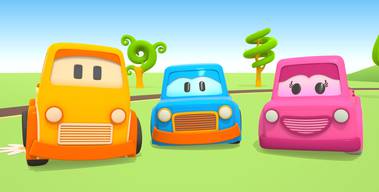 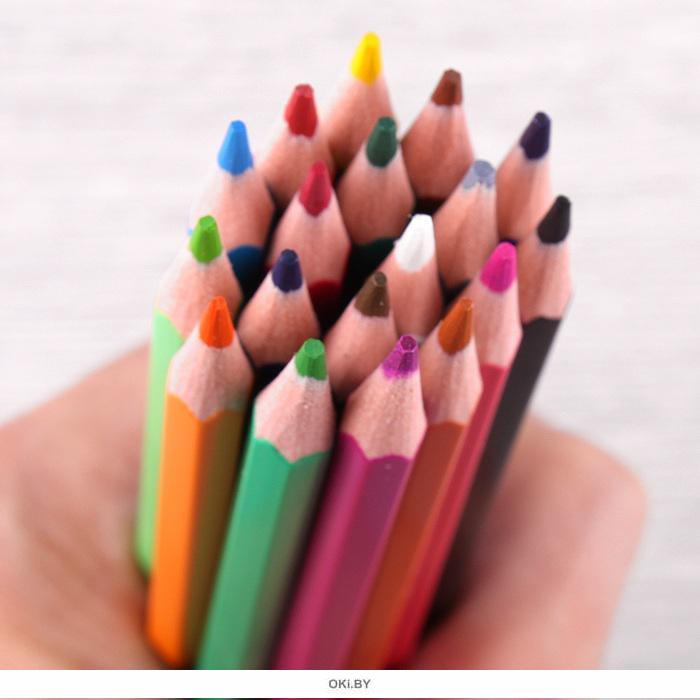 Для того, чтобы ребенок умел соотносить цифру и количество предметов поиграйте в игру «Подбери цифру»  (дети любят играть с карточками).Можно изготовить заранее с ребенком (поупражнять в вырезывании и наклеивании) или рисовать сразу фломастером.Пусть у вас будут карточки с цифрами, а у ребенка с кружками от 1 до 5. Вы кладете одну карточку, ребенок подбирает карточку с таким же количеством кружков. Предложите разложить цифры по порядку, затем  карточки с кружками. (Затем меняетесь карточками).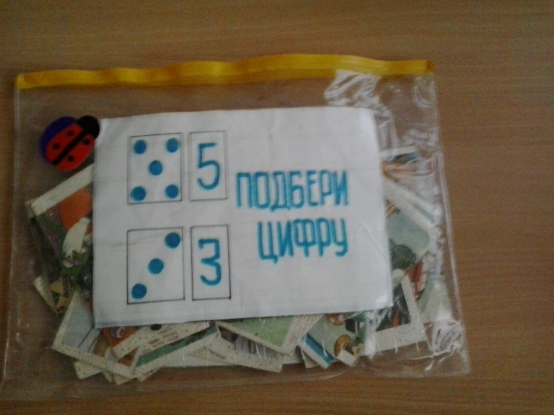 Чтобы ваш ребенок не засиделся, предложите ему  физминутку  «По ровненькой дорожке»По ровненькой дорожке, (Дети идут шагом)По ровненькой дорожкеШагают наши ножки,Раз-два, раз-два,По камешкам, по камешкам,  (Прыгают на двух ногах)По камешкам, по камешкам...В яму — бух! (Приседают на корточки)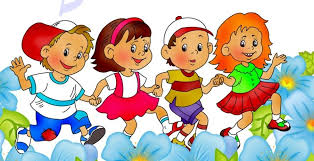 Рекомендации.В течение дня уточняйте у детей, какое сейчас время суток. (Акцентируйте положение солнца и производимые людьми действия). Ежедневно отмечайте с детьми состояние погоды (солнечная, пасмурная, дождливая, ветреная). Понаблюдайте с детьми за облаками, их движением, уточните, почему облака движутся. 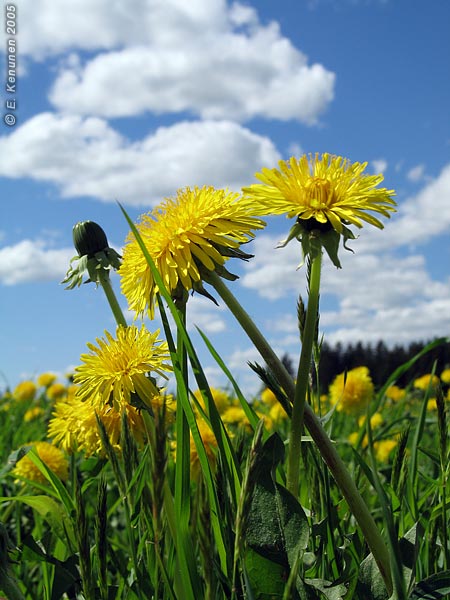 Наблюдайте за появлением одуванчиков, распусканием почек.Носит одуванчикЖелтый сарафанчик.Подрастет - нарядитсяВ беленькое платьице:Легкое, воздушное,Ветерку послушное. Источник материала: В.П.Новикова  «Математика в детском саду».